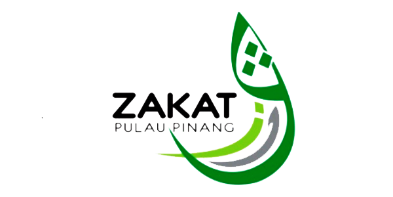 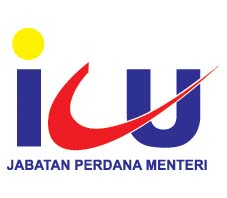 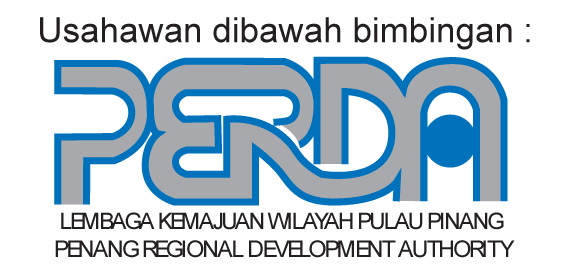 (KOLABORATIF BERSAMA LEMBAGA KEMAJUAN WILAYAH PULAU PINANG, ZAKAT PULAU PINANG DAN JABATAN PERDANA MENTERI)MODUL UPSR 2016MATEMATIK – KERTAS 21 Jam 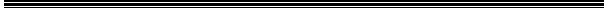 JANGAN BUKA KERTAS SOALAN INI SEHINGGA DIBERITAHUKertas soalan ini mengandungi 15 soalan.Jawab semua soalan. Jawapan hendaklah ditulis pada ruang yang disediakan dalam kertas soalan.Kerja mengira mesti ditunjukkan dengan jelas.Anda mungkin kehilangan markah jika langkah-langkah penting tidak ditunjukkan.Sila ikut arahan yang di berikan sebelum anda menjawab.________________________________________________________Kertas soalan ini mengandungi 13 halaman bercetakMAKLUMAT UNTUK CALONKertas soalan ini mengandungi 15 soalan.Jawab semua soalan.Tulis jawapan kamu dengan jelas dalam ruang yang disediakan dalam kertas soalan.Tunjukkan langkah-langkah penting. Ini boleh membantu kamu untuk mendapatkan markah.Sekiranya kamu hendak menukar jawapan, padamkan jawapan yang telah dibuat. Kemudian tulis jawapan yang baru.Rajah yang mengiringi soalan tidak dilukis mengikut skala kecuali dinyatakan.Markah yang diperuntukkan bagi setiap soalan ditunjukkan dalam kurungan.Serahkan kertas soalan ini kepada pengawas peperiksaan di akhir peperiksaan.Kod PemeriksaSoalanMarkah PenuhMarkah Diperolehi132333435364738494105115125135145155Jumlah60[60 markah]Jawab semua soalan.1.2.345500 mℓ susu diperlukan untuk semangkuk emping jagung yang berjisim 50 g. Dalam seminggu, Puan Hanisa menggunakan 8 ℓ susu.Berapakah jisim emping jagung yang digunakan dalam seminggu itu?                                                                                                                      [3 markah]6789101112131415